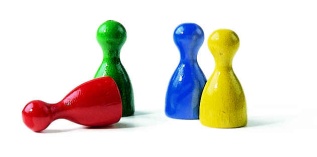 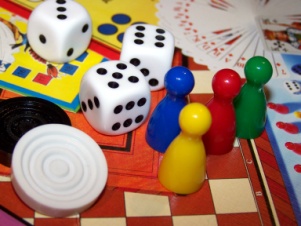 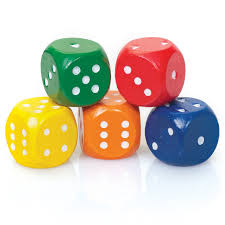 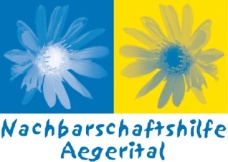 Liebe Freiwillige, liebe BegleitendeFür den nächsten Spielnachmittag laden wir die Freiwilligen, die Begleitenden und auch deren Freunde wiederum herzlich ein. 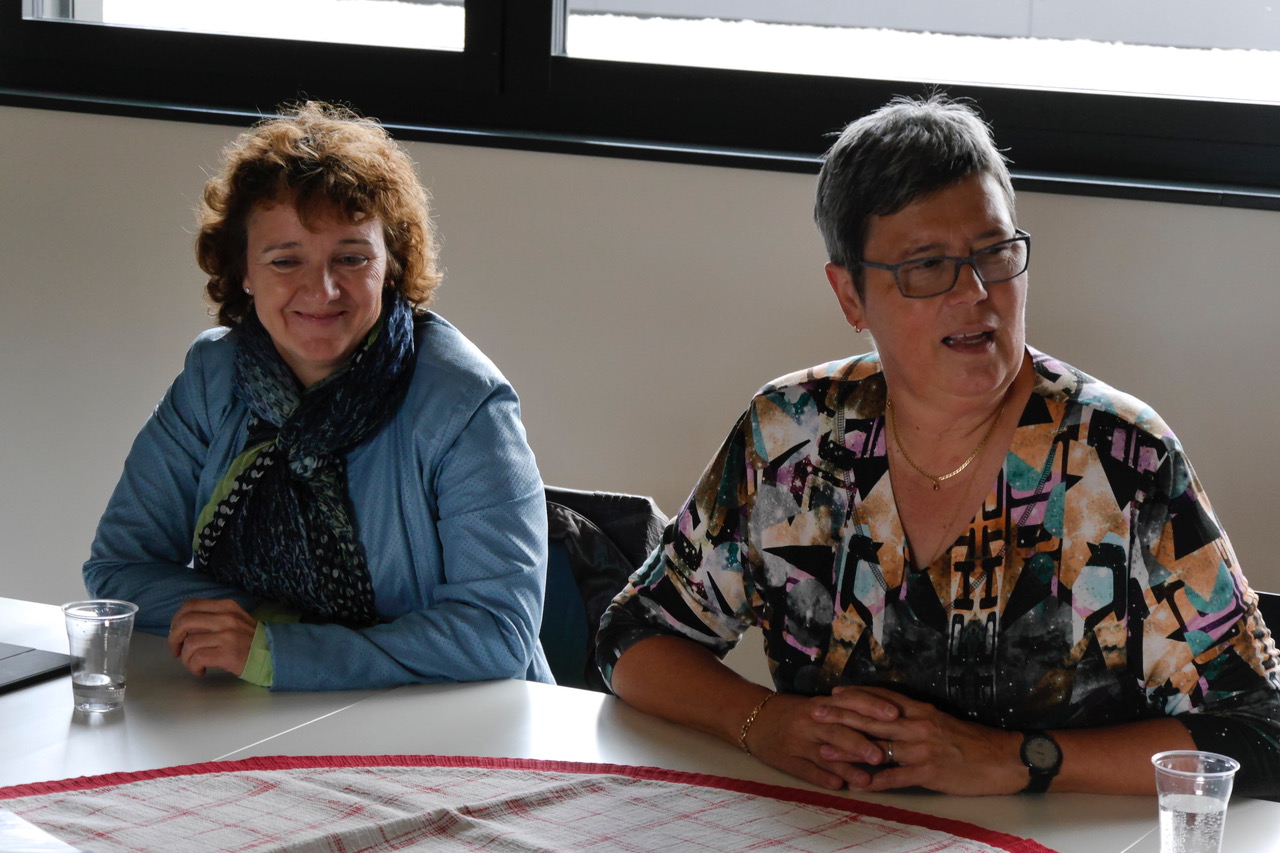                Franziska Wildi und Sabine Morger erwarten euch amMontag 9. April  um 14.30 Uhrbeim Ökihof im SamariterraumWir freuen uns auf zahlreiche, motivierte Spielerinnen und SpielerInformationen unter: daedi3@bluewin.ch oder 079 633 60 06Franziska Wildi		Sabine MorgerNachbarschaftshilfe Aegerital, Postfach 134, 6314 Unterägeri, Telefon 079 652 01 07info@nachbarschaftshilfe-ae.ch	www.nachbarschaftshilfe-ae.chBeiliegend die weiteren Daten der SpielnachmittageMo. 19. März 2018		Mo. 09. April 2018Mo. 07. Mai 2018		Mi.  13. Juni 2018	Mi. 11. Juli 2018		Mi. 22. August 2018Mi. 19. Sept. 2018		Mo. 22 Okt. 2018Mo. 12. Nov. 2018		Mo. 03. Dez. 2018Jeweils von 14.30 bis 17.00 Uhr im Samariterlokal beim Werkhof UnterägeriFreundliche Grüsse euer SpielnachmittagsteamFranziska Wildi		Sabine Morger  Gerne können sie ihre(n) Freundin/ Freund oder  ihre(n) Nachbarin / Nachbar mitbringen